Cher étudiant, chère étudiante en théologie, L’ACAT-France est une organisation non-gouvernementale chrétienne et œcuménique de défense des droits humains fondée en 1974. L’ACAT-France agit par le plaidoyer en faveur des personnes victimes de torture et de traitement inhumains, par la défense du droit d’asile, et par l’œcuménisme spirituel, comme par exemple, avec la « Nuit des Veilleurs » organisée en France et à travers le monde le 26 juin.Chaque année, l’ACAT-France organise un week-end de formation appelé le « Vivr’ACAT. » En 2023, la formation porte sur le thème « ‘Les valeurs chrétiennes’ : De quoi parle-t-on ?’ Discernement, vigilance, résistance. » Ci-joint le programme. L’ACAT-France vous propose de rejoindre un groupe de dix étudiant.e.s en théologie pour vivre ensemble un temps unique de découverte et de formation. Vous commencez le vendredi 27 janvier 2023 à 14 h par un travail en séminaire animé par la Commission de théologie de l’ACAT. Les 28 et 29 janvier 2023, vous participez au Vivr’ACAT, avec de nouveau, un temps de travail entre vous, pour préparer une intervention à la fin du week-end. Cette formation vous permettra de mieux cerner les fondements bibliques et théologiques de la défense des droits humains dans un cadre convivial et spirituel. L’ACAT-France vous offre le logement et les repas du 27 au 29 janvierNous vous invitons à proposer votre candidature pour faire partie de ce groupe. Merci de remplir le bulletin de candidature ci-dessous et de l’envoyer à vivracatfrance2023@outlook.com pour le 2 novembre 2022. La Commission de théologie informe les étudiant.e.s dont les candidatures sont retenues avant le 16 novembre 2022. Nous sommes à votre disposition pour toute question et espérons bientôt recevoir votre candidature pour le Vivr’ACAT. Nous vous souhaitons une belle année d’études de théologie ! Bien cordialement, 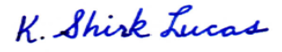 Katherine Shirk LucasChargée de projet pour la Commission de théologie de l’ACAT-France  vivracatfrance2023@outlook.comBulletin de candidature Séminaire VIVR’ACAT du 27 au 29 janvier 2023 à Paris Prénom :Nom : Adresse postale : Adresse de courriel : Faculté ou institut de formation : Votre projet et votre année d’études : Projet ministériel ou professionnel : Quelles sont vos motivations pour participer au séminaire VIVR’ACAT ? Merci d’envoyer ce bulletin à vivracatfrance2023@outlook.com 